SIMCOE  CHAPTER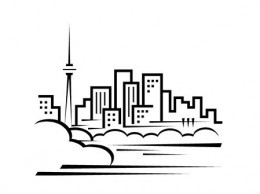 CPC Heritage Club                          Summer Newsletter – July  2017As your local President, I attended the Heritage Chapter Presidents' Annual General Meeting  in Edmonton at the end of May  There were some changes made to the National Constitution at that meeting.  One of the changes is the individual chapters will no longer pay for the accommodations for each president to attend the annual AGM, this expense will now be the responsibility of the National Treasurer.Another important change was that Family and Friends can now join the Heritage Club as Associate members and upon paying their yearly dues of $10 per person or $20 for a couple. These members will be entitled to the same benefits as our present Canada Post Heritage Members in regards to receiving the quarterly  newsletters, reduced costs for Johnson Insurance (house, car and travel), GoodLife Fitness memberships and reduced costs at our scheduled events.Canada Post employees that choose to join the Heritage club without having reached 25 years of service or retired with 10 years of service will be considered Associate members until they reach the above mentioned criteria. Upon reaching these  they will become regular Heritage Members with voting rights and opportunity to hold Executive positions of President and Treasurer.  All other Executive positions can be held by Associate members.President						Friday, July 14, 2017: Annual Charity Golf TournamentThe Pineridge Golf Tournament that was scheduled for Friday June 23, 2017 has been postponed until July 14, 2017 due to the inclement weather on June 23, 2017.   Due to the large rain storm on that day the course was not playable.Monday  June 26  at 12: Noon The Mandarin RestaurantThere were a total of 22 people who attended our luncheon ( 20 members + 2 guests). We were able to collect a total of $42. for the Toronto Food Bank.  We will continue to do collections for our next few luncheons and make a donation later this yearUpcoming  Events for 2017Wednesday  July 19 at 12: Noon The Mandarin RestaurantWe will meet at The Mandarin Restaurant, 2206 Eglinton Ave East at Birchmount, in Scarborough for our buffet luncheon  We are asking that you bring a cash donation that will be given to The Daily Food Bank in Toronto. Seniors please bring along your identification.  The cost is $12 for Active paid Members and $15 for Non-members. Simcoe Chapter will subsidise for the buffet, drinks (non Alcoholic), taxes and tip.  Register early to reserve your spot by phoning: Marcella Drover at  416 - 690 - 7695Thurs. Aug  3, 2017 :Voyage to the Falls - Enjoy Niagara and its attractions on this super summer day away! You’ll experience thespectacle of the American and ‘Horseshoe’ (Canadian) Falls “up close and personal” on a Voyage to the Falls aboard a Hornblower Cruise Boat … then view the Falls from above as you enjoy a Buffet Luncheon in the Summit Dining Room atop the Skylon Tower!10:30 a.m. Arrive in Niagara Falls, where we board the 700-passenger Hornblower, Niagara Cruises’ Catamaran, for a truly memorable cruise from its dock at the base of the Great Gorge past the ‘American’ and ‘Bridal Veil’ Falls, and the up-closeand personal connection with the thundering, awesome power and amazing mist of the mighty Horseshoe Falls.11:30 a.m. approx. After the cruise, ride to the top of the Skylon Tower to enjoy a Buffet Luncheon in the Summit Dining Room as you gaze down on the Falls.1:45 p.m. approx. Following lunch, re-board your coach and depart for a picturesque drive in the Falls area, then via the Niagara Parkway following the Niagara River to Niagara-on-the-Lake. There will be a short driving tour here, followed bysome time on your own for shopping and browsing.5:00 p.m. approx. Re-board the coach for your return drive back to Toronto.Just $101.00 Per Person (Deadline date is July 17 to book this trip)Thurs. Sept 14, 2017  : Wine and Cheese in Prince Edward County - A Jaunt with Guide Peter BrotherhoodMeet up with Guide Peter Brotherhood for one of his ‘jaunts’, this time into Prince Edward County, located just south of the Trenton/Belleville area. Some of Ontario’s great Wineries are located here, and on today’s ‘ramble’ you’ll visit two of them: Waupoos Winery and Sandbanks Winery. At both wineries you’ll enjoy samples and have time to shop. Other enjoyable features of this great day away include a Full Course Luncheon at the charming Waring House in Picton, and a visit to the famous Black River Cheese Company for sampling and shopping. Join Time Of Your Life Tours for another great country jaunt with Peter Brotherhood!Just $97.00 Per Person (Deadline date is Aug 28 to book this trip)Monday  Sept 18 at 12: Noon The Mandarin RestaurantWe will meet at The Mandarin Restaurant, 2206 Eglinton Ave East at Birchmount, in Scarborough for our buffet luncheon  We are asking that you bring a cash donation that will be given to The Daily Food Bank in Toronto. Seniors please bring along your identification.  The cost is $12 for Active paid Members and $15 for Non-members. Simcoe Chapter will subsidise for the buffet, drinks (non Alcoholic), taxes and tip.  Register early to reserve your spot by phoning: Marcella Drover at  416 - 690 - 7695Friday Oct 13, 2017 :CRANBERRY FESTIVAL - - Senior DayEvery year, the town of Bala in the Muskoka region hosts a festival saluting the cranberry, or “Muskoka Ruby” as it is referred to by the locals. Friday is designated as ‘Seniors Day’ at the Festival, and offers a Marketplace for Crafts and Vendors, plus live Entertainment and a Country Bazaar. On this outing we’ll start off our day with a visit to Johnston’s Cranberry Marsh and Muskoka Lakes Winery, just outside of Bala. While on a Wagon Tour here you will see how the cranberry is grown and harvested (11:00 a.m. – 12:00 p.m.) Then it’s on to the fun and attractions of the festival itself (12:15 p.m. – 3:30 p.m.). Please note: lunch is on your own today. On our returndrive home we will be stopping in Orillia at the popular Mariposa Market Bakery (4:45p.m. – 6:15 p.m.) where we’ll enjoy a Light Supper (Soup, Salad, Sandwich or Meat Pie, plus Dessert and Coffee/Tea) and a little Shopping time before motoring home.Just $81.00 Per Person (Deadline date is Sept 25 to book this trip)RCOACH PICKUPS DEPARTS RETUWednesday  Oct  25 at 12: Noon The Mandarin RestaurantWe will meet at The Mandarin Restaurant, 2206 Eglinton Ave East at Birchmount, in Scarborough for our buffet luncheon  We are asking that you bring a cash donation that will be given to The Daily Food Bank in Toronto. Seniors please bring along your identification.  The cost is $12 for Active paid Members and $15 for Non-members. Simcoe Chapter will subsidise for the buffet, drinks (non Alcoholic), taxes and tip.  Register early to reserve your spot by phoning: Marcella Drover at  416 - 690 - 7695Wed. Nov 1, 2017 : Ripley ’s Aquarium of Canada - With Luncheon at the Hot House RestaurantWe’ll start off our day with a morning shopping stop at the historic St. Lawrence Market(10:00 a.m. – 12:00 p.m.), where you’ll find a wonderful selection of cheeses, meats, fish and fresh vegetables, all under one roof. Then it’s on to the nearby Hot House Restaurant, where a great Full Course Luncheon of Choice awaits your pleasure (Chicken Parmesan, Hot House Primavera, Pork Tenderloin, Americana Pizzette, or fresh Grilled Salmon.) After lunch we head for a great Toronto attraction, our fabulous Aquarium! Located at the base of the CN Tower, this 135,000 square foot awe-inspiring attraction features over 15,000 marine creatures, including sharks, ‘jellies’, rays and sea turtles in more han 1.5 million gallons of water. Enjoy time here (2:00 p.m. – 4:30 p.m.) to view this incredible Sea Life exhibit, including the awesome underwater glass tunnel!Just $89.00 Per Person (Deadline date is Oct 16 to book this trip)Wed. Nov 22, 2017 : The Oh Canada Eh? Dinner Theatre in Niagara Falls:Annual Christmas Season Special Always looked forward to, the annual Christmas Season Special show at the Oh Canada Eh Dinner Theatre in Niagara Falls is musical, funny, very popular and all-Canadian! It gets underway with a Full Course Roast Turkey Luncheon … complete Bar Service is available, too! Then your servers take to the stage to entertain you with a Canadian celebration of music and fun! It all takes place in a 250 seat Dinner Theatre with a rustic log cabin setting, in a wilderness ambiance with Canadian scenery and memorabilia. It is Niagara’s longest running show, and the seven-time winner of the Niagara Falls ‘Attraction of the Year’ award!Following the show we’ll head for home, making a stop enroute in Grimsby at Forty Creek Distillery to enjoy samples of their fine products and shop their gift store.Just $90.00 Per Person (Deadline date to book this trip is Oct 16)Monday Dec 4, 2017 :FESTIVE SEASON -  Featuring Dinner at the top of the Skylon TowerOur popular festive season jaunt to Niagara starts off with an included Coffee and Muffin enroute to the Forty Creek Distillery in Grimsby.Enjoy samples of their fine products here, plus time to shop in their store.Leaving Grimsby we continue on to Niagara’s beautiful Fallsview Casino (2:30 p.m. – 4:00 p.m.) for some fun, excitement, and – hopefully – good luck! Following our casino visit we’re off to the top of Niagara’s famous Skylon Tower for Dinner in their revolving Dining Room (4:30 p.m. – 6:30 p.m.)Enjoy a Full Course Dinner here (Prime Rib or Fresh Grilled Salmon – please advise your choice at time of booking.) Great food … great view! After dinner we’ll take you for a Driving Tour of Niagara’s lovely new Festival of Lightsdisplays (6:30 p.m. – 7:30 p.m.) before heading for home.Just $93.00 Per Person Also includes Motorcoach Transportation, All Taxes and Meal TipWe have 5 extra tickets for the Monday Dec 4th trip. Call soon if you are interested in going on this trip.If you are interested in booking any of the other above mentioned trips please contact :Lea Maynard at 905 - 839 -7439 or Ann Boles at 416-471-1861 after 6 pmAs we have only 10 tickets reserved per trip the sooner you call, the better, to reserve your spot on the bus.  .Christmas Luncheon - Dec  6, 2017Plans are already being made for the Pineridge- Simcoe combined  2017 Christmas Luncheon.  It will be held on Dec 6, 2017 at the Culinary School at 937 Progress Ave., Scarborough.  More details will follow in our Fall Newsletter.2018 Annual General Membership MeetingSimcoe Chapter as well as PIneridge, Humber and Trent-Severn Chapters will be hosting the 2018  AGM in Toronto from May 28 to May 31, 2018.  This is an annual meeting of the 26 Presidents of the Heritage Chapters across Canada.We have finally decided on a location for this event and it will be held at the Yorkdale Holiday Inn.  This will give us an opportunity to show off our beautiful city to the other Heritage Chapter Presidents.One of the things we will need for this event is audio video setup, Microphones and a recording devise to record minutes from our meetings.  Anyone who may have a contact in this field I would be interested in hearing from them.  A welcome bag is given to each of the visiting Presidents at the Meet and Greet, any suggestions of what could be included in this bag to represent our fine city would be greatly appreciated.  Contact me at 905 839 7439 or maynardlea2@gmail.comWelcome to Our New  Members: New Members to Simcoe ChapterPatrick Denis		Richard KlokNew Associate Paid Simcoe  Members:Larry Raley		Gloria Raley	 	We are pleased to welcome all these new members to the Simcoe Chapter and look forward to seeing you at our upcoming events.  We currently have 109 paid members and 13 associate paid members.  We are still recruiting for more new members. Applications to join Simcoe or any of the  Heritage Clubs can be found on the CPC Heritage Club website. We would hope that  you will share and encourage your family and friends to join our Simcoe Chapter.In MemoriumShirley Burnett	George McNaughton	Bjorn JacobsWe only recently learned of Shirley's passing in September 2016. Sadly, we also just lost George and Bjorn at the end of June. Our sincere sympathies and prayers go out to the families of these members and coworkers.If you are aware of the passing of any of our members, we ask that you please notify us. LIfe EventsHave you had any life events you would like to share in our newsletter?  Let me know so I can include your news. Contact me at: simcoecpcheritagechapter@gmail.com . WebNewsPlease check out our Simcoe web page heritageclub.ca  (as well as the other 28 Chapters) to find out what activities Heritage members are involved in.Simcoe Chapter Heritage Club also have a page out on Facebook.  Feel free to check us out for photos of our events and updates to upcoming events.Please check these pages frequently as we will be posting upcoming events for 2017 as they are arranged.CHANGE OF ADDRESS NOTICEName:____________________ Heritage Club National Membership #:____________Old Address:__________________________________________________________New Address:_____________________________________________________________Postal Code:__________________      Phone Number:________________________Email:______________________________       Effective Date: _________________Volunteering The Canada Post Heritage Club motto is “People helping People”. With that in mind, your Simcoe Chapter donates generously on your behalf to worthwhile charities every year.As part of what the Simcoe Chapter is evaluated on for our yearly funds from the National Executive is the involvement of our members in Volunteer activities. I would ask that you keep a record of the hours you spend this year doing volunteer work..YOUR EXECUTIVE COMMITTEELea Maynard, Chapter President, Newsletter Writer, Member’s List, Recruitment Email: maynardlea2@gmail.com presidentEmail: simcoecpcheritageclub@gmail.com chapterAnn Boles, Member at Large (Acting  Treasurer / Secretary), Editor, Telephone ContactEmail: annboles1946@yahoo.ca416-471-1861 please call after 6 PM Marcella Drover, Member at LargeAlice Leung, Past PresidentPositions AvailableAre you the kind of person who enjoys social activities?  Do you have interest in planning events and meeting new people?  Simcoe Chapter is still looking for members to take on the roles of 1st Vice President and Secretary.  You might ask what do these roles involve?  1st Vice President will work with me to help to arrange for events that will be of interest to our membership.  A lot of time this involves emails and telephone calls.  My present executive get together to prepare mailing of newsletters quarterly this involves stuffing envelopes for mailing.  The role of secretary involves providing minutes from the meetings that we do have occasionally.  We have also used this position as a contact for events to establish how many members will be in attendance to our activities. If you are interested or would like to discuss any of these positions further,  please contact me, Lea Maynard: maynardlea2@gmail.com